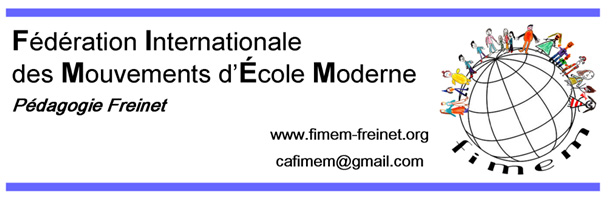 MOTION FOR MOUVEMENTSTHE PRESIDENTS AND SECRETARIES OF MOVEMENTSFIMEM SiteObject- SOLIDARITY GUIDELINESYou will find below some reminders and new proposals concerning guidelines for solidarity donations1-financing sourcesThere are 4 different sources for financing solidarity• the direct assistance of FIMEM (mandatory, is part of the articles of FIMEM)• direct support of the organizers from the funds raised at the previous RIDEF and presented in the provisional budget• Movements of solidarity donations to the solidarity • Volontary amounts from individuals who will respond positively to the question "solidarity gift to help" on the registration form.2. Allocation of fundsThe organizers of the RIDEF and CA-FIMEM decide the allocation of these sums. The allocated sum covers the costs of one person. However, nothing prevents a movement to involve two or three people who will share the solidarity allowance.It brings total or partial support aid priority to countries C and B. 90$ CAD will be claimed on site at the time of registration. Warning: Whether using either total or partial, solidarity assistance never covers what is defrayed before the trip (travel passport, visa, vaccinations, ...). FIMEM can’t bear the administrative costs spent, before departure, in the country of origin of the beneficiary. We believe that the person who has the chance to come to a RIDEF must also invest personally or with the help of his movement.3-Guiding lines to benefit from solidarity supportArticle 16 RULES OF PROCEDURETo receive financial aid under solidarity, it is necessary to meet certain conditions:• work in a region where the economic conditions do not allow for representation in an international meeting;• not receive grants from other organizations (unless less than 25%)• work directly in education, in contact with children;• be already engaged in Freinet pedagogy;The solidarity of application must be submitted via a movement and be sent to the CA at 30 november 2019For greater efficiency and a greater number of persons in contact with international life FIMEM, we will ensure that the aid does not always be attributed to the same beneficiaries.In summarySolidarity help is given to movements, not to individuals. It is up to the Movements to identify the individuals who will be sponsored to come to the RIDEF.however, FIMEM decides whether or not to grant solidarity to an identified individualThe Movement which calls for solidarity aid must be a member of the FIMEM (having paid his dues and have handed the current year activity report at the time of application) or he plans to create a group in collaboration with Movement a "godfather"He ensures that the person chosen is reliable and will return home after the Ridef. He undertakes to reimburse the solidarity amount if the person does not leave the host country within the time limits set by his visa.4- ProcessThe Movement chooses who will be assisted by solidarity by completing the form below.Criteria for the selection of the person assisted The person helped agrees to transmit the learning made during the RIDEF in an article or a training activity with members of his group. She filed a report of its activity on the FIMEM site.Priority will be given to teachers (women, youth) , to those who are in their first RIDEF and who have never received solidarity support.5. Timetable and procedures These procedures prevail for anyone but they are essential for those who benefit from solidarity.At the latest In November of the year preceding the Ridef, the movement sends, jointly  FIMEM and the host country of the Ridef, a list of people likely to participate (remember that names can always be removed but cannot be added.... ) - Ensure that these individuals have a valid passport and email address • In JanuaryRidef officials will submit this list to the Ministry of Interior of the host country. The latter will be invited to relay this list in advance to its embassies and consulates in order to facilitate the issuance of visas.The Movement must contact their own authorities (Ministry of Education and / or Foreign Affairs) early in the process to ensure their support for the visa.To facilitate the visa application (especially in AFRICA), the host country's organizing group (or a person) will send you an invitation letter and a certificate of accommodation. An identity document of the group (or person) hosting you must appear on the accommodation certificate.• In February		-register for the Ridef, 		-complete the visa procedures 		- book and purchase airline tickets. Those who exceed these deadlines have no guarantees... they risk paying much more and suffering delays that would prevent the person from leaving. (FIMEM's participation will be based on the prices of this period)Important: An embassy may take more than a month to issue a visa.The guest (person or institution) will have to make several representations to the authorities to ensure the visa issued in time.6. Form for solidarity requestsWe send you a "mandatory" and "standardized" form to solidarity demands. We chose this approach to facilitate the exchange of information and allow us to distribute solidarity funds fairly.Please send your request to our president mariel.ducharme@gmail.com   before 30 November 2019. A reply will be returned before 15 March 2020.Hope to meet you in Canada in July 2020!For the FIMEM BOARDSylviane, TrésorièreFORM: REQUEST FOR SOLIDARITY RIDEFLast name …………………………. first name……………………………….date of birth …………………………….Birth place or origin ……………………..Nationality………………………. Passport No ............... .. ..................... passport issued on (date) ..............................By (issuing authority) ...............................Valid until (date) .................................Home ……………………………Address …:………………………Email Address: …………………………Phone: ……….. ………….Profession …………………Current function ……………………….Monthly income ……………………………membership movement ………………………….Role in the movement……………………………BANK …………………….Bank subsidiary ..................... ..................Account …………………………On behalf of……………………………IBAN ............................................. ..Swift .....................................I attach to my request a copy of my passport.I take my responsibility entirely their visa fees and travel costs for the purchase of the ticket.I agree to participate in the RIDEF for 10 whole days and pay the minimum contribution of 90$ CAD  when I arrived.done in………………….     in ……………………..Signature…………………Signature and copy of an identity card of one of the members of the Board of Directors of your Movement Movement: Name ………………. First name…………………….Last name ……………………………Role ……………………………..Signature: .....................